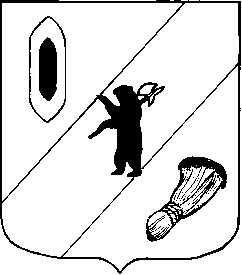 АДМИНИСТРАЦИЯ ГАВРИЛОВ-ЯМСКОГОМУНИЦИПАЛЬНОГО РАЙОНАПОСТАНОВЛЕНИЕ05.07.2024  № 572О создании комиссии по проведению оценки  готовности организаций, осуществляющих образовательную деятельность, к новомуучебному году в Гаврилов-Ямскоммуниципальном районеВ соответствии с распоряжением Минпросвещения России от 22.08.2023 № Р-178 «О типовом положении о Комиссии по проведению оценки готовности организаций, осуществляющих образовательную деятельность, к новому учебному году», с целью проверки готовности учреждений образования Гаврилов-Ямского муниципального района,  руководствуясь статьей 26 Устава Гаврилов-Ямского муниципального района Ярославской области,АДМИНИСТРАЦИЯ МУНИЦИПАЛЬНОГО РАЙОНА ПОСТАНОВЛЯЕТ:1. Утвердить положение о комиссии по проведению оценки готовности организаций, осуществляющих образовательную деятельность, к новому учебному году в Гаврилов-Ямском муниципальном районе (приложение 1).2. Утвердить состав комиссии по проведению оценки готовности организаций, осуществляющих образовательную деятельность, к новому учебному году в Гаврилов-Ямском муниципальном районе (приложение 2). 3. Руководителям муниципальных образовательных организаций, подведомственных Управлению образования Администрации Гаврилов-Ямского муниципального района, обеспечить проведение мероприятий по подготовке к новому учебному году и личное присутствие в день приемки образовательной организации комиссией.4. Контроль за исполнением постановления возложить на первого заместителя Главы Администрации муниципального района А.А. Забаева. 5. Постановление опубликовать в районной массовой газете «Гаврилов-Ямский вестник» и разместить на официальном сайте Администрации Гаврилов-Ямского муниципального района.6. Постановление вступает в силу с момента официального опубликования.Глава Гаврилов-Ямского
муниципального района                                                                          А.Б. СергеичевПриложение 1 к постановлению Администрации Гаврилов-Ямскогомуниципального районаот 05.07.2024  № 572ПОЛОЖЕНИЕО КОМИССИИ ПО ПРОВЕДЕНИЮ ОЦЕНКИ ГОТОВНОСТИ ОРГАНИЗАЦИЙ, ОСУЩЕСТВЛЯЮЩИХ ОБРАЗОВАТЕЛЬНУЮ ДЕЯТЕЛЬНОСТЬ, К НОВОМУ УЧЕБНОМУ ГОДУ В ГАВРИЛОВ-ЯМСКОМ МУНИЦИПАЛЬНОМ РАЙОНЕ1. Настоящее положение о Комиссии по проведению оценки готовности организаций, осуществляющих образовательную деятельность, к новому учебному году (далее - Комиссия) определяет цели и задачи Комиссии, ее состав и порядок принятия решений по вопросам, относящимся к ее компетенции.2. Под организациями, осуществляющими образовательную деятельность, понимаются дошкольные образовательные организации, общеобразовательные организации, организации дополнительного образования детей, организации дополнительного профессионального образования, а также организации, осуществляющие обучение (далее - Организации).3. Комиссия образуется в целях повышения эффективности осуществления деятельности органов местного самоуправления, осуществляющих полномочия в сфере образования, при проведении оценки готовности Организаций к новому учебному году.4. Комиссия в своей деятельности руководствуется Конституцией Российской Федерации, федеральными конституционными законами, федеральными законами, указами и распоряжениями Президента Российской Федерации, постановлениями и распоряжениями Правительства Российской Федерации, а также иными нормативными правовыми актами.5. Комиссия является постоянно действующим органом, осуществляющим оценку готовности Организаций к новому учебному году.6. Основными задачами Комиссии являются:а) выработка заключений по составлению "дорожной карты" по устранению нарушений, выявленных контрольными (надзорными) органами;б) сбор, анализ и обобщение сведений о результатах оценки готовности Организаций к новому учебному году по имеющимся материалам результатов контрольно-надзорных и профилактических мероприятий контрольных (надзорных) органов;в) инициирование на основании собранных аналитических материалов проведения плановых и внеплановых проверок конкретных Организаций органами местного самоуправления, осуществляющими полномочия в сфере образования.7. Для осуществления своих задач Комиссия:а) запрашивает у Организаций, осуществляющих образовательную деятельность,  сведения о ходе устранения нарушений, установленных предписаниями контрольных (надзорных) органов в их отношении;б) при необходимости приглашает на заседания представителей территориальных органов Роспотребнадзора, МВД России, Росгвардии, МЧС России.8. Оценка готовности Организаций к новому учебному году Комиссией осуществляется по следующим критериям:- обеспечение исполнения требований санитарных норм и правил;- оценка готовности к организации питания;- обеспечение исполнения требований антитеррористической и противокриминальной защищенности Организаций, в том числе в части наличия паспорта безопасности объекта (территории) в соответствии с требованиями постановления Правительства Российской Федерации от 2 августа 2019 г. № 1006 "Об утверждении требований к антитеррористической защищенности объектов (территорий) Министерства просвещения Российской Федерации и объектов (территорий), относящихся к сфере деятельности Министерства просвещения Российской Федерации, и формы паспорта безопасности этих объектов (территорий)";- обеспечение доступности зданий и сооружений Организаций для инвалидов и иных маломобильных групп населения;- обеспечение безопасной эксплуатации энергоустановок (электротеплоустановок), оценки их технического состояния, в том числе обеспечение надежности схемы электротеплоснабжения, ее соответствия категории энергоприемников, содержания энергоустановок в работоспособном состоянии и их безопасной эксплуатации, проведение своевременного и качественного технического обслуживания, ремонта, испытаний энергоустановок и энергооборудования;- соблюдение требований к работникам и их подготовке;- соблюдение требований охраны труда электротеплотехнического и электротехнологического персонала;- степень укомплектованности рабочих мест обязательной документацией, средствами индивидуальной защиты, пожаротушения и инструментами;- соблюдение исполнения мероприятий в области гражданской обороны и защиты населения и территорий от чрезвычайных ситуаций;- обеспечение работоспособности обслуживания систем автоматической противопожарной защиты;- обеспечение наличия и исправности первичных средств пожаротушения, оценка состояния путей эвакуации и эвакуационных выходов;- обеспечение размещения наглядной агитации по вопросам соблюдения мер безопасности и умений действовать на случай возникновения чрезвычайных ситуаций;- оценка состояния улично-дорожной сети вблизи общеобразовательной организации;- профилактика детского дорожно-транспортного травматизма, в том числе поддержание в актуальном состоянии паспорта дорожной безопасности Организаций;- организация деятельности по осуществлению перевозок детей школьными автобусами.9. Комиссия формируется из представителей органов местного самоуправления Гаврилов-Ямского муниципального района, общественных организаций (при необходимости).Состав Комиссии утверждается и изменяется постановлением Администрации Гаврилов-Ямского муниципального района.10. В состав Комиссии входят председатель, заместитель председателя, ответственный секретарь и члены Комиссии.Председателем Комиссии является по должности заместитель руководителя органа местного самоуправления, курирующий вопросы по социальной политике.Председатель Комиссии:- осуществляет общее руководство работой Комиссии;- председательствует на заседаниях Комиссии;- утверждает план работы Комиссии на основе предложений членов Комиссии;- распределяет обязанности между членами Комиссии и осуществляет общий контроль за реализацией принятых Комиссией решений;- подписывает протокол заседания Комиссии и другие документы по вопросам, относящимся к компетенции Комиссии;- докладывает об итогах деятельности Комиссии Главе Гаврилов-Ямского муниципального района в установленные сроки.В отсутствие председателя Комиссии его обязанности исполняются заместителем председателя Комиссии.Члены Комиссии участвуют в заседаниях Комиссии и осуществляют свои функции в соответствии с законодательством Российской Федерации.Ответственный секретарь Комиссии осуществляет подготовку и организацию проведения заседаний Комиссии, ведет протоколы заседаний и обеспечивает решение текущих вопросов деятельности Комиссии.11. Заседания Комиссии проводятся в соответствии с планами работы не реже двух раз в год.Внеочередные заседания Комиссии проводятся по решению председателя Комиссии, а также по инициативе членов Комиссии.12. Работа Комиссии осуществляется в форме заседания, которое может быть проведено как очно, так и с использованием видео-конференц-связи.Информация о дате, времени, месте и форме проведения заседания Комиссии направляется ответственным секретарем Комиссии ее членам не позднее, чем за 7 рабочих дней до дня проведения заседания Комиссии.13. Заседание Комиссии считается правомочным, если на нем присутствует не менее половины членов ее состава.Решение Комиссии принимается большинством голосов от общего числа членов Комиссии, присутствующих на заседании, путем открытого голосования. Ответственный секретарь Комиссии принимает участие в голосовании на общих основаниях.При равенстве голосов принятым решением считается решение, за которое проголосовал председательствующий на заседании Комиссии.Решение Комиссии оформляется протоколом заседания, подписываемым председательствовавшим на заседании, ответственным секретарем и членами Комиссии, присутствовавшими на заседании. Особое мнение членов Комиссии вносится в протокол.Копии протоколов заседаний Комиссии в течение 3 рабочих дней со дня проведения заседания направляются ответственным секретарем Комиссии членам Комиссии.14. Организационно-техническое обеспечение деятельности Комиссии осуществляет Управление образования Администрации Гаврилов-Ямского муниципального района.15. Сроки проведения оценки готовности организаций, осуществляющих образовательную деятельность, к новому учебному году устанавливаются ежегодно, постановлением Администрации Гаврилов-Ямского муниципального района.Приложение 2 к постановлению Администрации Гаврилов-Ямскогомуниципального районаот 05.07.2024  № 572Состав комиссии по проведению оценки готовности организаций, осуществляющих образовательную деятельность, к новому учебному году в Гаврилов-Ямском муниципальном районеПредседатель комиссии:Члены комиссии:Забаев А.А.- первый заместитель Главы Администрации Гаврилов-Ямского муниципального районаЗаместитель председателя комиссии:Заместитель председателя комиссии:Узикова Е.В.- начальник Управления образования Администрации Гаврилов-Ямского муниципального районаОтветственный секретарь комиссии:Ответственный секретарь комиссии:Киселев М.В.- заместитель начальника управления – начальник отдела по организационной работе Управления образования Администрации Гаврилов-Ямского муниципального районаТолстоброва Ю.В.- заместитель начальника управления – начальник отдела по дошкольному, общему и дополнительному образованию Управления образования Администрации Гаврилов-Ямского муниципального района;Комаров А.А.- начальник ОМВД России по Гаврилов-Ямскому району, подполковник полиции (по согласованию);Копейкин Д.Н.- командир взвода Ростовского филиала ФГКУ «УВО ВНГ России по Ярославской области» (по согласованию);Смирнов М.А.- начальник ОНДиПР по Ростовскому, Борисоглебскому и Гаврилов-Ямскому районам управления надзорной деятельности и профилактической работы ГУ МЧС России по Ярославской области (по согласованию).